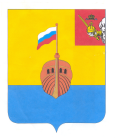 РЕВИЗИОННАЯ КОМИССИЯ ВЫТЕГОРСКОГО МУНИЦИПАЛЬНОГО РАЙОНА162900, Вологодская область, г. Вытегра, пр. Ленина, д.68тел. (81746)  2-22-03,  факс (81746) ______,       e-mail: revkom@vytegra-adm.ruКраткая информация по результатам контрольного мероприятияТема контрольного мероприятия: внешняя проверка годовой бюджетной отчетности Городского Совета муниципального образования «Город Вытегра» за 2019 годОснование для проведения мероприятия: статья 264.4 Бюджетного кодекса Российской Федерации, пункт 12 раздела II плана работы Ревизионной комиссии Вытегорского муниципального района на 2020 год, распоряжение № 19 от 31.03.2020 года.Цель проверки:- установление полноты и прозрачности бюджетной отчетности главного распорядителя и ее соответствие требованиям нормативных правовых актов;- оценка достоверности показателей бюджетной отчётности главного распорядителя бюджетных средств, внутренней согласованности соответствующих форм отчётности, соблюдение контрольных соотношений.Предмет проверки:  годовая бюджетная отчётность за 2019 год.Лица, проводившие проверку: Н.В.Зелинская – председатель Ревизионной комиссии Вытегорского муниципального районаПривлеченные эксперты: не привлекалисьПроверяемый период деятельности: 2019 год.Сроки проведения проверки: с 01.04.2020 г.  по 30.04.2019 г.Объекты контроля: Главный распорядитель бюджетных средств - Городской Совет муниципального образования «Город Вытегра»Юридический адрес проверяемого объекта: 162900, Вологодская область, г.Вытегра, Советский проспект, д. 23-а.Общая характеристика организационной структуры Городского Совета муниципального образования «Город Вытегра» Городской Совет муниципального образования «Город Вытегра» (далее – Совет) входит в структуру органов местного самоуправления муниципального образования «Город Вытегра» и руководствуется в своей деятельности Конституцией Российской Федерации, Бюджетным кодексом Российской Федерации,  Федеральными законами, законами Вологодской области, Уставом муниципального образования «Город Вытегра», муниципальными правовыми актами.Совет обладает правами юридического лица, имеет лицевой счет в УФК по Вологодской области, самостоятельный баланс, печать, бланки, штампы. В соответствии с Приложением № 7 «Ведомственная структура расходов бюджета муниципального образования «Город Вытегра» на 2019 год и плановый период 2020-2021 годов» решения Совета от 17.12.2018 № 93, Совет является главным распорядителем бюджетных средств, с кодом 962, что соответствует статье 6 Бюджетного кодекса Российской Федерации.     Состав  бюджетной отчетности, представленной для  рассмотрения и утверждения решением Городского Совета муниципального образования «Город Вытегра» об исполнении  бюджета муниципального образования «Город Вытегра»  за 2019 год соответствует требованиям статьи 264.1  БК Российской Федерации.Бюджетная отчетность Советом за 2019 год представлена без нарушения сроков, установленных Положением о бюджетном процессе в муниципальном образовании «Город Вытегра».В соответствии с пунктом 4 Инструкции «Об утверждении Инструкции о порядке составления и предоставления годовой, квартальной и месячной отчетности об исполнении бюджетов бюджетной системы Российской Федерации», утвержденной приказом  Министерства финансов Российской Федерации от 28 декабря 2010 г. (далее - Инструкция 191н) бюджетная отчетность  представлена в сброшюрованном,  пронумерованном виде и с сопроводительным письмом. Бюджетная отчетность главного распорядителя бюджетных средств сформирована в объеме форм, предусмотренных пунктом 11.1 Инструкции 191н. Формы отчетности, которые не имеют числового значения, не составляются, но  информация о них подлежит отражению в пояснительной записке.  В соответствии с пунктом 8 Инструкции  № 191Н  «О порядке составления  и представления  годовой, квартальной и месячной  отчетности об исполнении бюджетов бюджетной системы РФ» такая информация представлена в отношении: таблицы 3, 5, 6, 7, форм 0503125, 0503166, 0503167, 0503171, 0503172, 0503173, 0503174, 0503175, 0503178, 0503184, 0503190, 0503296, 0503324. Анализ состава отчетности показал:- форма 0503166 в составе представлена с отсутствием показателей,- форма 0503173 в составе представлена с отсутствием показателей,- форма 0503175 «Сведения о принятых и неисполненных обязательствах получателя бюджетных средств» в составе представлена с отсутствием показателей.  Формы бюджетной отчетности подписаны Главой города «Вытегра» и не подписаны главным бухгалтером централизованной бухгалтерии МКУ «МФЦ» и ответственным за экономическую информацию лицом.Отчетность составлена нарастающим итогом с начала года в рублях, с точностью до второго десятичного знака после запятой, что соответствует требованиям, предъявляемым пунктом 9 Инструкции 191н.Перед составлением годовой бюджетной отчетности, должна быть проведена инвентаризация активов в соответствии пунктом 7 Инструкции 191н. О проведении инвентаризации в Совете информация в форме 0503160 отсутствует.При проверке бюджетной отчетности проводилась сверка с показателями отчета об исполнении бюджета муниципального образования «Город Вытегра» за 2019 год предоставленной Администрацией муниципального образования «Город Вытегра», которая включает в себя:1. Отчет об исполнении бюджета (ф.0503117)2. Баланс исполнения бюджета (ф. 0503120)3. Отчет о финансовых результатах деятельности (ф. 0503121)4. Отчет о движении денежных средств (ф. 0503123)5. Пояснительная записка (ф. 0503160). Результаты анализа указанных форм бюджетной отчётности подтверждают  соответствие контрольных соотношений между показателями форм годовой бюджетной отчётности ГРБС ф.0503117 и данные форм бюджетной отчетности. Данные представленной  бюджетной отчетности ГРБС подтверждаются данными годового отчета об исполнении бюджета муниципального образования за 2019 год. По результатам проверки годовой отчетности ГРБС приписок и искажений в отчетности не выявлено.Оценка достоверности бюджетной отчетности  проводилась на выборочной основе и включала в себя проверку и  анализ бюджетной деятельности по формам бюджетной отчетности.Результаты проверки:Фактов несвоевременности предоставления  бюджетной отчетности не выявлено. Состав  бюджетной отчетности, представленной для  рассмотрения и утверждения решением  об исполнении бюджета МО «Город Вытегра»  за 2019 год соответствует требованиям статьи 264.1  БК РФ. Сформированная бюджетная отчетность главного распорядителя составлена не в полной мере в соответствии с требованиями Инструкции о порядке составления и представления годовой, квартальной и месячной отчетности об  исполнении бюджетов бюджетной системы Российской Федерации,  утвержденной Приказом Министерства финансов Российской Федерации от 28 декабря 2010г. N 191н. Выявлены нарушения:- в составе бюджетной отчетности,- в полноте заполнения информацией,- в подписании ответственными лицами форм отчетности.Данные представленной  бюджетной отчетности ГРБС  подтверждаются  данными годового отчета об исполнении бюджета муниципального образования за 2019 год.По результатам проверки годовой отчетности ГАБС приписок и искажений, существенных фактов, способных негативно повлиять на достоверность бюджетной отчетности, не выявлено. Подпись лиц, проводивших проверку:  _______________         Н.В.Зелинская                          